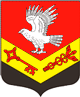 Муниципальное образование«ЗАНЕВСКОЕ   ГОРОДСКОЕ   ПОСЕЛЕНИЕ»Всеволожского муниципального района Ленинградской областиАДМИНИСТРАЦИЯПОСТАНОВЛЕНИЕ16.07.2018											     № 413д. ЗаневкаО внесений дополнений в постановление администрации МО «Заневское городское поселение» № 388 от 08.07.2016 «Об утверждении Порядка  предоставления субсидий на иные цели муниципальным бюджетным учреждениям и муниципальным автономным учреждениям муниципального образования «Заневское городское поселение» Всеволожского муниципального района Ленинградской области» (с изменениями от 18.06.2018 № 341)	В соответствии со статьей 78.1 Бюджетного кодекса Российской Федерации, администрация муниципального образования «Заневское городское поселение» Всеволожского муниципального района Ленинградской области ПОСТАНОВЛЯЕТ: Внести в Порядок предоставления субсидий на иные цели муниципальным бюджетным учреждениям и муниципальным автономным учреждениям муниципального образования «Заневское городское поселение» Всеволожского муниципального района Ленинградской области, утвержденный постановлением администрации МО «Заневское городское поселение» № 388 от 08.07.2016 (далее – Порядок) (с изменениями от 18.06.2018 № 341) следующие изменения: Дополнить пункт 5 Порядка абзацем 7 следующего содержания: « - приобретение, изготовление, монтаж, демонтаж и перевозку движимого имущества.».2.  Настоящее постановление подлежит опубликованию в средствах массовой информации.3. Настоящее постановление вступает в силу со дня его официального опубликования в средствах массовой информации.4. Контроль за исполнением настоящего постановления  оставляю за собой.Врио главы администрации 							     В.В. Гречиц